Heimatfreunde Grötzingen e.V. Im Gäßle 18, 76229 Karlsruhe,       Tel.: (0721) 481097 www.heimatfreunde-groetzingen.de                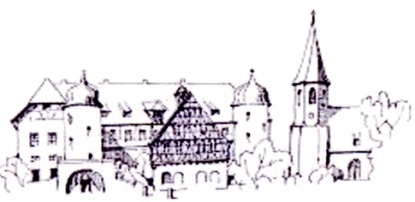 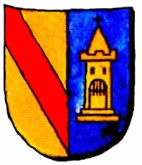                                                                                                                                   26.11.2022                                                                                                                                                                                                                                                                                                                                                                                                                                                                                          MITGLIEDER-INFORMATION  zu unseren Terminen im Jahr 2023Liebe Heimatfreundinnen und Heimatfreunde,mit unserm Veranstaltungsprogramm für 2023 wollen wir nach langer Coronapause wieder unsere Mitglieder und Interessierte für die bevorstehenden Ausflüge und Veranstaltungen begeistern, die nun nach den weitreichenden Lockdown-Lockerungen wieder möglich sind. Wegen der weiteren Corona-Situation kann es sein, dass geplante Veranstaltungen aber doch noch kurzfristig abgesagt bzw. verschoben werden müssen. Bitte beachten Sie dazu die aktuellen Informationen in der örtlichen Presse. 1.Neujahr: Wir würden uns freuen, wenn wir Sie am 06. Januar 2023 ab 14.00 Uhr in    unseren Räumen, Schultheiß- Kieferstr. 6 zum  Neujahrsempfang begrüßen dürfen um mit     Ihnen gemeinsam auf das neue Jahr anzustoßen. 2. Ausstellung, „Leben und Wirken im Ort“ zum Gedenken an Herbert Schweizer (ehem.      Bürgermeister und Ortsvorsteher von Grötzingen) anlässlich seines 100 Geburtstag, in     unseren Räumen, Schultheiß- Kieferstr. 6, am 29.01., 05. und 19.02, von 14 – 18 Uhr  3.Jahreshauptversammlung: am Freitag, 10. März 2023, 19,30 Uhr im großen     Saal der Begegnungsstätte Grötzingen. 4. Frühjahrsexkursion:  am Donnerstag 11.05. nach Eppingen, mit Stadtführung und      Besuch der historischen Raußmühle (seit 1996 europäisches Kulturerbe)                                    Weitere Info bei der JahreshauptversammlungAnmeldung bei der Jahreshauptvers. bzw. telefonisch ab 12. März bei A. Hornberger, Tel.: 0721/4684045. Mühlentag: am Pfingstmontag 29.5. findet das Mühlenfest auf der Anlage vor der     Grötzinger Mühle statt. Erklärungen bei den Führungen von den Heimatfreunden.                           Weitere Hinweise erfolgen im Grötzingen Aktuell6. Unsere Sechs-Tage-Reise von Dienstag 30. Mai bis Sonntag 4. Juni 2020 führt uns          nach „Leogang“ im Salzburgerland.    Wir lernen die Bergwelt des Hochkönigs kennen, es ist eine der schönsten Gebirgsketten      der Nordalpen mit Saalfelden, Maria Alm. Wir sehen uns den „Wilden Kaiser“ an,       fahren zum Walchsee und über Ebbs, Kufstein bis nach Going und Ellmau, fahren     nach Kitzbühel, machen in Leogang mit der Asitzbahn eine Fahrt zur Bergstation                  (1.762 m) um die Alpenlandschaft zu geniesen und Kaiserschmarrn zu Essen. Fahrt über     Zell am See zur Großglockner-Hochalpenstraße, 48 km, vorbei an Ferleiten, der         Edelweißspitze bis Heiligenblut und zur Franz-Josef-Höhe (2.500 m). Heimwärts,    entlang der Deutschen Alpenstraße bis Schliersee mit Ortsbesichtigung.             Weitere Info ab sofort bei: Helga und Harald Schwer  Tel.: 0721/4686477. Eine Ausstellung mit Bildern von Franz Hein zeigen wir ab 4. Juni (Vernissage) 14.00     Uhr und jeweils sonntags 11.,18. u. 25. Juni, 14 – 18 Uhr, in der Schultheiß-Kiefer-Str.6 .    8. Hauptausflug am Donnerstag 07. 09. nach Renchen in das Grimmelhausenmuseum                                   Weitere Info bei der JahreshauptversammlungAnmeldung bei der Jahreshauptvers. bzw. telefonisch ab 12. März bei A. Hornberger, Tel.: 0721/4684049. Tag des offenen Denkmal: am Sonntag den 10. 09. kann die Mühle bei der     Oberausbrücke besichtigt werden. Erklärungen bei den Führungen von den Heimat-     freunden. Weitere Hinweise erfolgen im Grötzingen Aktuell 10. Am 19., 26. Sept. und 3. Okt. zeigen wir unseren Räumen, Schultheiß- Kieferstr. 6  ab       14.00 Uhr, Schultheiß- Kieferstr. 6, Bilder aus eigenen Schätzen von Grötzinger      Kunstmaler der vergangenen 130 Jahren.11. Eine Weihnachtsausstellung ist noch in Planung und wird zu gegebener Zeit im      Grötzingen Aktuell bekannt gemacht.Damit auch weiterhin für alle Heimatfreunde ein reibungsloser Ablauf und eine Gleichbehandlung bei den Anmeldungen zu den Ausflügen gewährleistet sind, haben wir folgendes festgelegt:Jeder Heimatfreund bekommt mit dem Heimatbrief (außer bei Postversand) diese MITGLIEDER-INFORMATION.Anmeldungen zu unseren aufgeführten Ausflügen  und Exkursionen (außer 6 Tage-  reise) sind  ab der Jahreshauptversammlung, am Freitag, 10. März 2023, möglich.   Nach Anmeldung zu den Ausflügen (außer 6 Tagereise) sind die angegebenen Fahrpreise innerhalb der nächsten 14 Tage zu begleichen, ansonsten werden die Fahrtreservierungen aufgehoben. Die Anmeldung ist verbindlich sobald die entsprechende Kostenumlage (außer für die 6       Tagereise) für Fahrt, Führungen etc. bei der Sparkasse Karlsruhe/Ettlingen auf           IBAN Nr.: DE95660501010011209525 und BIC: KARSDE66, überwiesen ist. Die Heimatfreunde wünschen allen Mitglieder, Freunden und Unterstützern ein frohes Weihnachtsfest und einen guten Start ins neue Jahr. Genießen Sie die Feiertage und erholen Sie sich abseits vom Alltagsstress.Harald\Heimatfreunde_20.6.22\Mitgliederinfo 2023.docx